27 March 2020To Whom It May ConcernRE: NHS RESPONSE TO COVID-19NHS KEY WORKER STATUS FOR (insert your name here)This letter is to confirm that this person named above is regarded as a key NHS worker within the NHS and works for Leeds and York Partnership NHS Foundation Trust.
This letter should be accepted as proof of key worker status in combination with valid photo ID and/or their NHS identification.  If you have any questions or need to clarify any information please contact the HR Department at Leeds and York Partnership NHS Foundation Trust on 0113 85 59900, then select option 5.This letter is valid up until 31 July 2020.Yours faithfully, 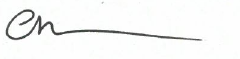 CLAIRE HOLMESDirector of Organisational Development and Workforce 